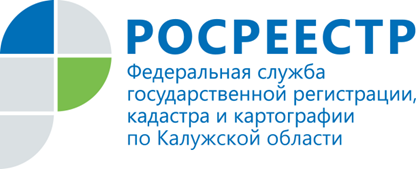 ПРЕСС-РЕЛИЗПроверьте кадастровую стоимость своих объектов недвижимостиПришло время получения налоговых уведомлений по уплате налога на имущество и земельного налога. Собственники недвижимости оплачивают налоги из расчета кадастровой стоимости. Базовой величиной для исчисления налога на землю является значение кадастровой стоимости земельного участка.Сведения о кадастровой стоимости объектов недвижимости являются общедоступными, предоставляются бесплатно по запросам любых лиц в виде выписки из Единого государственного реестра недвижимости (ЕГРН) о кадастровой стоимости объекта недвижимости.  Для получения указанной выписки необходимо подать запрос в МФЦ лично, либо направить запрос по почте.Для получения юридически значимого документа можно воспользоваться сервисом  «Получение сведений из ЕГРН» на портале Росреестра www.rosreestr.ru.  Данная услуга платная.Также информацию о кадастровой стоимости можно получить на портале Росреестра с помощью сервисов:«Справочная информация по объектам недвижимости в режиме online»;«Публичная кадастровая карта»;«Получение сведений из фонда данных государственной кадастровой оценки»;«Выписка из ЕГРН о кадастровой стоимости объекта недвижимости».Указанные сервисы предоставляют общедоступную информацию в режиме реального времени.В случае несогласия правообладателя с оценкой оспорить кадастровую стоимость объекта недвижимости можно в суде или в комиссии по рассмотрению споров о результатах определения кадастровой стоимости при Управлении Росреестра по Калужской области.